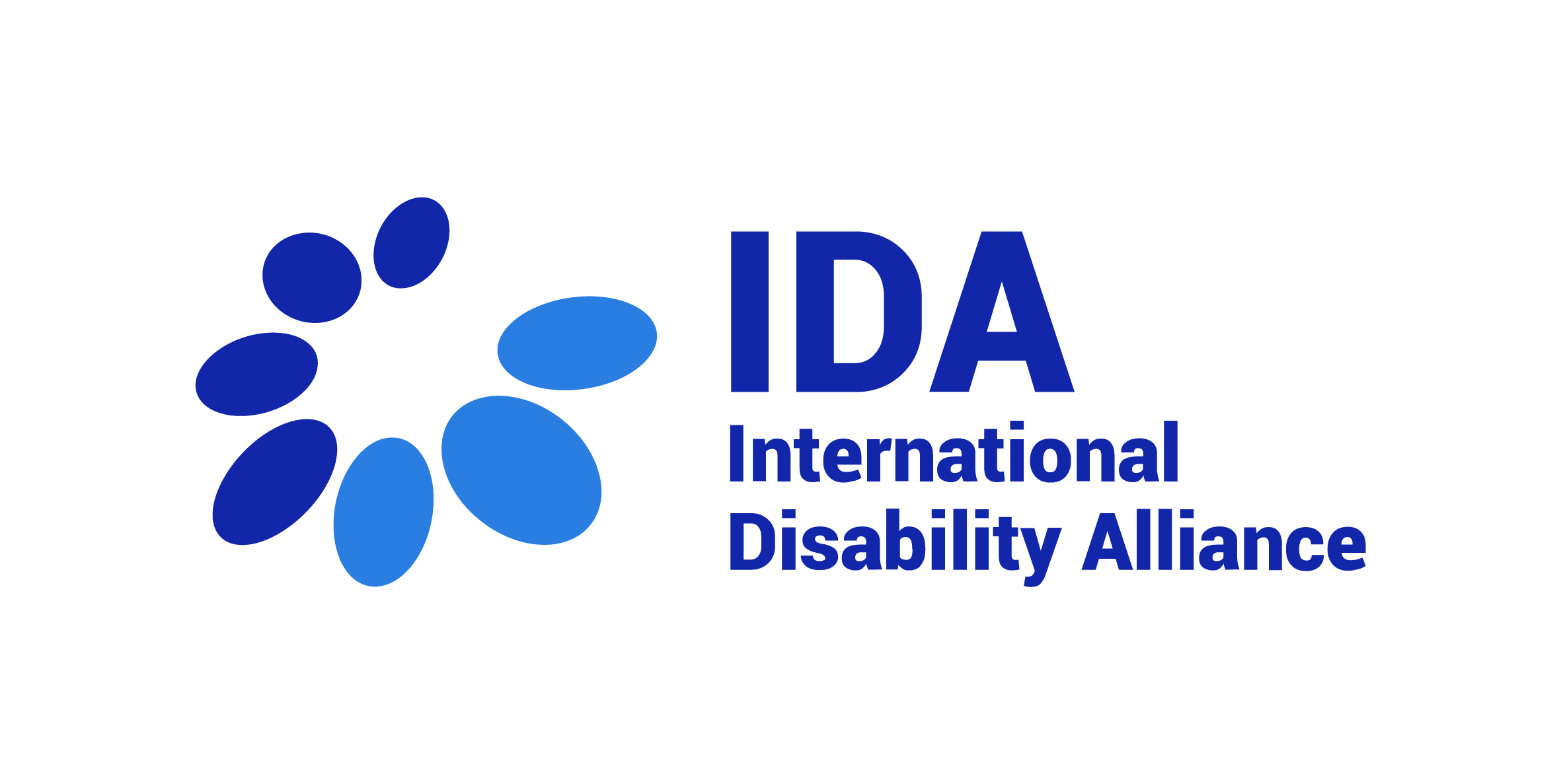 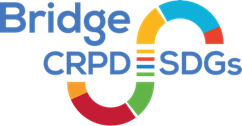 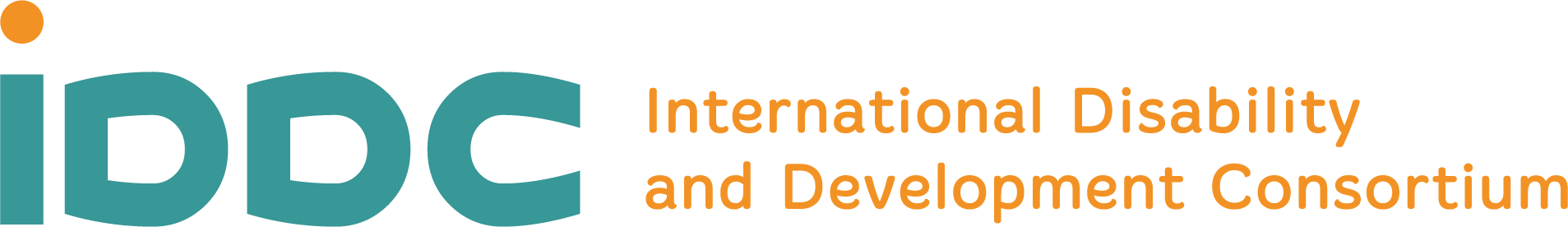 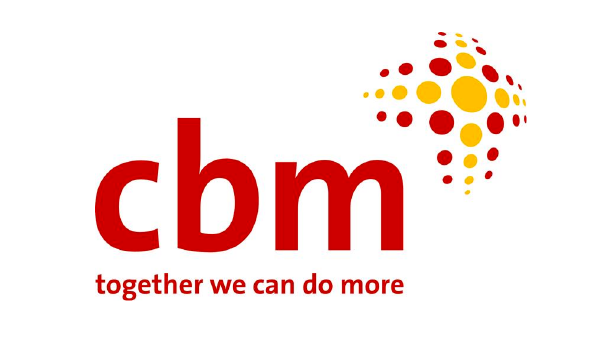 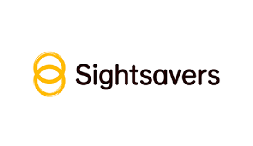 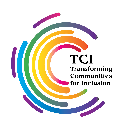 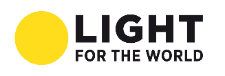 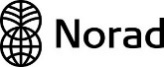 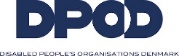 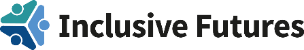 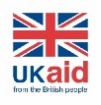 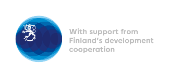 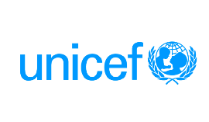 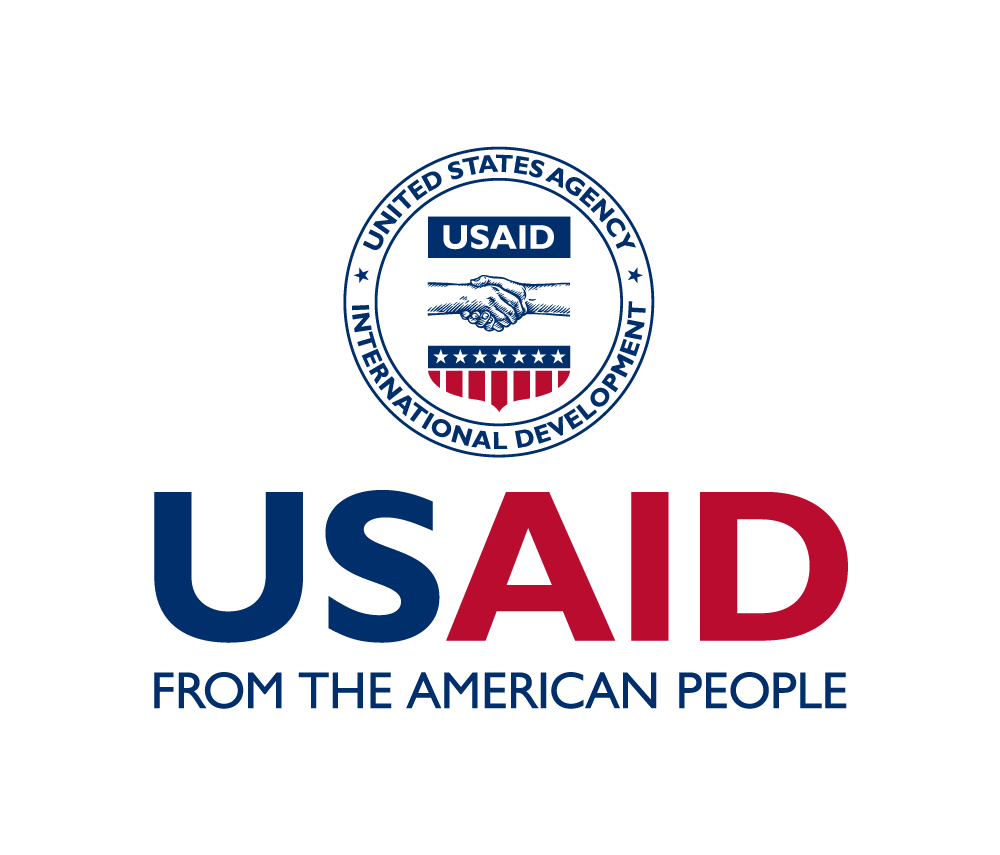 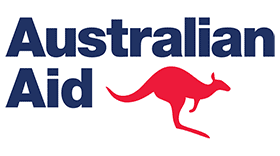 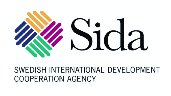 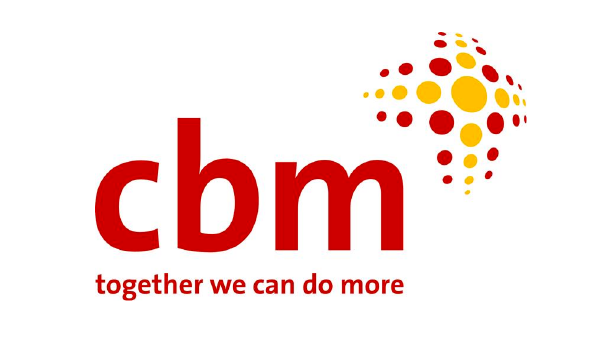 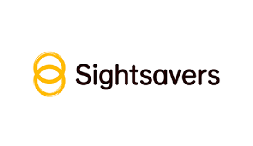 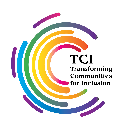 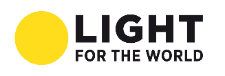 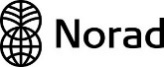 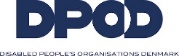 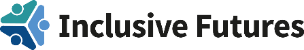 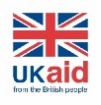 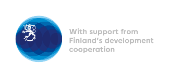 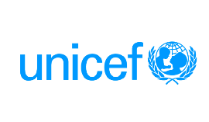 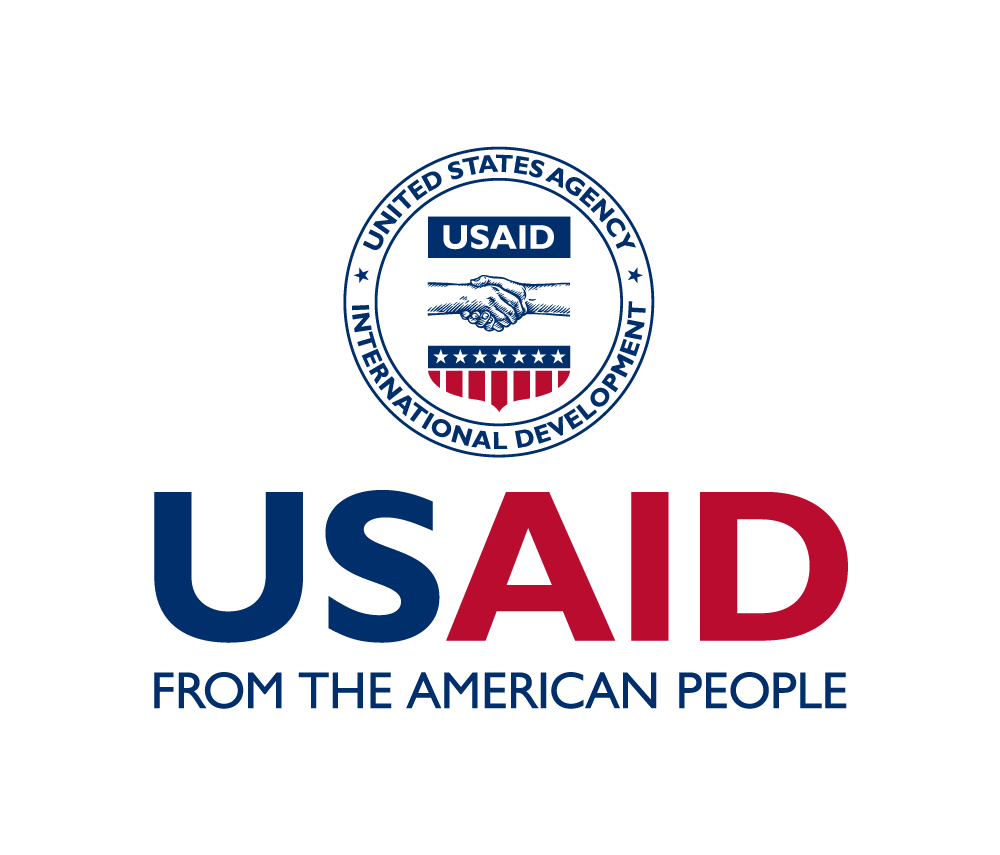 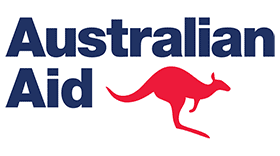 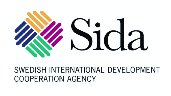 Bridge CRPD-SDGs Training of Trainers (ToT) Cycle A From 12 to 19 March 2023Geneva, Switzerland List of participantsParticipantsAfricaMr Adetunde Ademefun, Joint National Association of Persons with Disabilities (JONAPWD), Nigeria Ms Agnes Abukito, National Association of the Deafblind (NADBU), UgandaMr Alexander Bankole Williams, Ghana Federation of Disability Organisations (GFD), GhanaMs Christine Kirungi, Uganda National Association of Cerebral Palsy (UNAC) UgandaMr Mark Kato, Uganda parents with Deafblind Children Association, UgandaMr Moses Serwadda, International Federation of Hard of Hearing (IFHOH), UgandaMr Umoru UsmanYahaya, Joint National Association of Persons with Disability (JONAPWD), NigeriaMr Yatma Fall, West African Regional Portal on the Rights of People with Disabilities (FOAPH), SenegalAsiaMs Krishnamaya Adhikari, Deafblind Association Jhapa, NepalMs Neeta Keshary, SHRUTI, NepalMr Rejaul Karim Siddiquee, IDA, BangladeshMs Sarna Shah, Centre for Disability in Development (CDD), BangladeshLatin AmericaMs Elisabeth Campos, Blind ladies Commission of Peru (CODIP), PeruMr Juan Angel De Gouveia, RIADIS, Venezuela Mr Juan Cobenas, Inclusion International (II/DRG Fellow), ArgentinaMs Maithy Capuma, Diaccon, BoliviaMr Matias Ferreyra, Latin America Blind Union (ULAC), ArgentinaMr Otto Amilcar Mazariegos, RIADIS, GuatemalaMs Patricia Rodriguez, National Network of Organizations of Persons with Disabilities of Colombia (REDESCOL), ColombiaPacificMs Faatino Utumapu, Nuanua O Le Alofa, Pacific Disability Forum (PDF), FijiMr Katabwena Tawaka, Pacific Disability Forum (PDF), SamoaFacilitators Mr Alradi Abdalla, IDA, SudanMs Amba Salelkar, IDA, IndiaMs Bhargavi Davar, TCI, IndiaMr Imed Ouertani, IDA, TunisiaMr Michael Njenga, CBM Global, KenyaMs Rosario Galaraza, IDA, PeruMs Tchaurea Fleury, IDA, BrazilResource people Ms Agnes Tilinac, IOM, FranceMr Henry Murillo Salazar, RIADIS, ColombiaMs Janina Arsenjeva, IDA, RussiaMr Marc Workman, WBU, CanadaMr Ricardo Pla Cordero, UNHCR, SpainMs Shitaye Astawes, African Disability Forum (ADF), EthiopiaMs Victoria Austin, GDI Hub, UKObserversMs Alexis Buettgen, External Evaluator, CanadaMs Aurora Saares, Ministry of Foreign Affairs, FinlandMs Barbara Goedde, AT Scale, Switzerland Ms Catalina Devandas, DRF, Costa RicaMs Ceridwen Johnson, AT Scale, Switzerland Mr Daryl Lloyd, FCDO, UK  Ms Emmi Kemppainen, UNHCR, FinlandMs Ethiopia Abera, IOM, EthiopiaMs Grema Mustapha, IOM, NigeriaMs Harriet Knowles, FCDO, UKMs Jennifer Kvernmo, IOM, USMr Manon Caguard, IOM, FranceMs Maryam Bandukda, GDI Hub, UK Mr Mika Mugogo, IOM, ZimbabweMs Munmun Flora, IOM, BangladeshMr Musab Raddad, IOM, JordanMr Solomon Kantha, IOM, Papuwa New GuineaMr Terhas Clark, IOM, USMs Victoria Nyawara, IOM, KenyaMs Vivian Alt, IOM, BrazilMr Yuta Momose, ILO, JapanMs Victoria Lee, DRF Ms Wan S Sophonpanich, IOM, ThailandSupport peopleMs Betty Nkrumah, Personal Assistant, GhanaMr Bo Hatch, Remote CaptionerMr Carlos Edgardo Valdez, Personal Assistant, ArgentinaMs Chedlia Ltaief Ep Ouertatani, Personal Assistant, TunisiaMr Claudinei Nunes Da Silva, SP-EN Interpreter, SwitzerlandMr Daniel Amilcar Mazariegos Mejia, Personal Assistant, GuatemalaMr Dinesh Shrestha, Guide Interpreter, NepalMs Dolores Belmonte, Personal Assistant, ArgentinaMr Enny Giselky Corro Landaez, Sign Language Interpreter, VenezuelaMs Elena Dal Bo, Personal Assistant, Argentina Ms Elisa Hinojosa, Personal Assistant, PeruMs Fatima Abdelsalam, Personal Assistant, SudanMr Fernando Barbosa, Sign Language Interpreter, Colombia Mr Gabriel Onyango, Guide Interpreter, UgandaMs Henly Sofia Murillo Silva, Personal Assistant, ColombiaMr Jaime Del Castillo, Personal Assistant, PeruMs Jalia Namiiro, Sign Language Interpreter, UgandaMs Kabita Adhikari, Personal Assistant, NepalMs Kate Richardson, Remote CaptionerMs Pamela Valdes, SP-EN Interpreter, SwitzerlandMs Santoshi Ghimire, Guide Interpreter, NepalMs Tigist Astawes, Personal Assistant, EthiopiaLogistics, Communication and ReportingMs Bishnu Sapkota,Reporter, IDA, NepalMs Gayatri Sekar, Methodology support, IDA, IndiaMs Marija Parojcic, Log support, IDA SerbiaMs Marija Rankovic, Log support, IDA, SerbiaMs Nitya Agrawal, Communication, IndiaMs Paula Hearn, Reporter, IDA, Canada